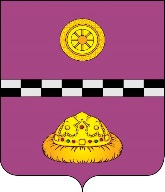 ПОСТАНОВЛЕНИЕот 22 февраля 2018                                                                                                                 №64 Об утверждении Порядка предоставления питания обучающимся муниципальных общеобразовательных организаций за счет средств бюджета муниципального района «Княжпогостский»В соответствии с Решением Совета муниципального района "Княжпогостский" от 29 мая 2017 года №172 «Об установлении нормативов финансирования расходов по питанию учащихся муниципальных общеобразовательных организаций Княжпогостского района на 2017-2019 годы», с Решением Совета муниципального района "Княжпогостский" от 22 декабря 2017 года №227 "О бюджете муниципального района "Княжпогостский" на 2018 год и плановый период 2019-2020 годов", Постановлением администрации муниципального района «Княжпогостский» от 22 декабря 2017 года №506 «О внесении изменений в постановление администрации муниципального района «Княжпогостский» от 12 ноября 2013 года №794 «Об утверждении муниципальной программы «Развитие образования в Княжпогостском районе»ПОСТАНОВЛЯЮ:Утвердить Порядок предоставления питания обучающимся муниципальных общеобразовательных организаций за счет средств бюджета муниципального района «Княжпогостский» (далее – Порядок) согласно приложению к настоящему постановлению.Управлению образования администрации муниципального района «Княжпогостский» организовать работу с подведомственными общеобразовательными организациями работу по предоставлению питания учащимся общеобразовательных организаций согласно Порядку.Настоящее постановление подлежит официальному опубликованию и распространяется на правоотношения, возникшие с 1 января 2018 года.Контроль за исполнением постановления возложить на первого заместителя руководителя администрации муниципального района «Княжпогостский» И.В. Панченко.Руководитель администрации                                                                                 В.И. ИвочкинУтвержденпостановлением администрации муниципального района «Княжпогостский»	от «22» февраля 2018 года №64  (приложение №1)Порядок предоставления питания обучающимся муниципальных общеобразовательных организаций за счет средств бюджета муниципального района «Княжпогостский»1. Настоящий порядок предоставления питания учащимся муниципальных общеобразовательных организаций за счет средств местного бюджета (далее - Порядок) определяет механизм предоставления мер социальной поддержки учащимся в виде обеспечения ежедневным горячим питанием в муниципальных общеобразовательных организациях.2. Питание учащимся предоставляется в соответствии с нормативом (кратностью) обеспечения питанием учащихся муниципальных общеобразовательных организаций за счет средств местного бюджета с учетом требований СанПиН 2.4.5.2409-08 "Санитарно-эпидемиологические требования к организации питания обучающихся в общеобразовательных учреждениях, учреждениях начального и среднего профессионального образования".3. Получателями питания за счет средств местного бюджета являются установленные решением Совета муниципального района «Княжпогостский» следующие категории учащихся муниципальных общеобразовательных организаций:- из семей, в установленном порядке признанных многодетными, не являющихся учащимися из семей, в установленном порядке признанных малоимущими,- из семей, в установленном порядке признанных с ограниченными возможностями здоровья, за исключением обучающихся 1-4 классов, не являющимися многодетными и не являющимися учащимися из семей, в установленном порядке признанными малоимущими,- учащиеся, проживающие в интернате при МБОУ «СОШ №1» г. Емвы.4. Расчет стоимости питания включает в себя расходы на приобретение продуктов питания на одного учащегося в день с учетом кратности питания в соответствии с СанПиН 2.4.5.2409-08 "Санитарно-эпидемиологические требования к организации питания обучающихся в общеобразовательных учреждениях, учреждениях начального и среднего профессионального образования".5. Питание учащимся, указанным в пункте 3 настоящего Порядка, предоставляется на основании заявления одного из родителей или иного законного представителя учащегося (далее - заявители) на имя руководителя общеобразовательной организации по форме согласно приложению 1 к настоящему Порядку и документов согласно перечню документов, подтверждающих право на обеспечение питанием учащихся муниципальных общеобразовательных организаций за счет средств местного бюджета, согласно приложению 2 к настоящему Порядку.6. Заявления и документы на предоставление питания принимаются общеобразовательной организацией в течение учебного года.7. В общеобразовательных организациях в целях определения обоснованности обеспечения питанием учащихся за счет средств местного бюджета создается комиссия численным составом не менее 5 человек. В состав комиссии входит руководитель общеобразовательной организации, представители из числа педагогических работников и родительской общественности. Состав комиссии утверждается приказом.8. Комиссия в течение трех рабочих дней с даты подачи заявления рассматривает представленные документы и принимает одно из следующих решений:а) о предоставлении питания;б) об отказе в предоставлении питания (при выявлении оснований для отказа в предоставлении питания).9. Принятое решение, предусмотренное пунктом 8 настоящего Порядка, оформляется приказом руководителя общеобразовательной организации (не позднее трех рабочих дней со дня принятия решения).10. О принятом решении общеобразовательная организация письменно уведомляет заявителя в течение пяти календарных дней со дня издания приказа согласно приложению 3 к настоящему Порядку.11. Питание не предоставляется либо прекращается в следующих случаях:а) если учащийся не относится к категориям, предусмотренным пунктом 3 настоящего Порядка;б) если учащийся выбыл из общеобразовательной организации.11. Обеспечение учащихся питанием за счет средств местного бюджета осуществляется в дни посещения ими общеобразовательной организации. Денежный эквивалент и питание в виде продуктовых наборов (сухих пайков) не предоставляется.12. Общеобразовательная организация ведет ежедневный учет фактически полученного учащимися питания за счет средств местного бюджета.13. Средства, выделяемые на организацию питания учащихся, являются целевыми и не могут быть использованы по иному назначению.14. В случае неисполнения или ненадлежащего исполнения общеобразовательной организацией обязательств по целевому использованию средств местного бюджета, представленных для обеспечения питанием учащихся, установления факта представления общеобразовательной организацией ложных либо намеренно искаженных сведений, непредставления общеобразовательной организацией отчета о расходовании средств местного бюджета для обеспечения питанием учащихся руководитель общеобразовательной организации обеспечивает возврат средств в бюджет муниципального района «Княжпогостский»".Приложение 1к Порядку предоставления питанияучащимся муниципальныхобщеобразовательных организацийза счет средств местного бюджета                                Директору _________________________________                                          (наименование общеобразовательной                                                     организации)                                ___________________________________________                                                  (ФИО)                                от ________________________________________                               проживающего по адресу: ___________________                                ____________________________________________                                         тел.: ____________________________ЗаявлениеПрошу обеспечить питанием моего сына (дочь) ____________________________________________________________________________________________________________                              (ФИО полностью)учащегося (учащуюся) ___________ класса в дни посещения общеобразовательной организации на период с _____________20____ года по ____________ 20__ года за счет средств бюджета муниципального района «Княжпогостский» в связи с тем, что он (она) относится к одной из следующих категорий (нужное подчеркнуть):- из семей, в установленном порядке признанных многодетными, не являющихся учащимися из семей, в установленном порядке признанных малоимущими,- из семей, в установленном порядке признанных с ограниченными возможностями здоровья, за исключением обучающихся 1-4 классов, не являющимися многодетными и не являющимися учащимися из семей, в установленном порядке признанными малоимущими,- учащиеся, проживающие в интернате при МБОУ «СОШ №1» г. Емвы.С     Порядком     предоставления    питания    учащихся    муниципальных общеобразовательных   организаций   за   счет   средств   местного бюджета ознакомлен.Дата подачи заявления                                                                                        Подпись заявителя"___" __________ 20__ годаПриложение 2к Порядку предоставления питанияучащимся муниципальныхобщеобразовательных организацийза счет средств местного бюджетаПеречень документов, подтверждающих право на предоставление питания учащимся    муниципальных общеобразовательных   организаций   за   счет   средств   местного бюджетаПриложение 3к Порядку предоставления питанияучащимся муниципальныхобщеобразовательных организацийза счет средств местного бюджета    от ______________ № ______________Уведомлениео результате рассмотрения заявления о предоставлении питанияучащимся муниципальных общеобразовательных организацийза счет средств местного бюджета                                                    ______________________________________________                                                       (адрес заявителя)                                                    ______________________________________________                                                       (Ф.И.О. заявителя)Настоящим   уведомляем, что   на   основании   Вашего   заявления от ___________________________________________________________________________________________(указать дату написания заявления)о предоставлении   питания   учащимся   муниципальных общеобразовательных организаций за счет средств местного бюджета___________________________________________________________________________________________________________________(Ф.И.О. обучающегося)в ____________________________________________________________________________(указать наименование общеобразовательной организации)принято решение:    1) о предоставлении питания;    2) об отказе в предоставлении питания(________________________________________________________________________).(указать причины отказа)"___" _____________ 20____Директор школы ______________________ ________________________                         (подпись)                 (ФИО)    М.П.№ п/пКатегория учащихсяПеречень документов1.Из многодетных семейДокумент о признании семьи многодетной2.Учащиеся с ограниченными возможностями здоровья, обучающиеся по адаптированным образовательным программам в общеобразовательных организацияхКопия протокола территориальной психолого-медико-педагогической комиссии